Are you living with diabetes?The Diabetes UK Medway Support Group would like to invite you an evening of Diabetes Support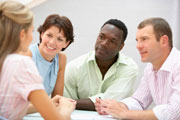 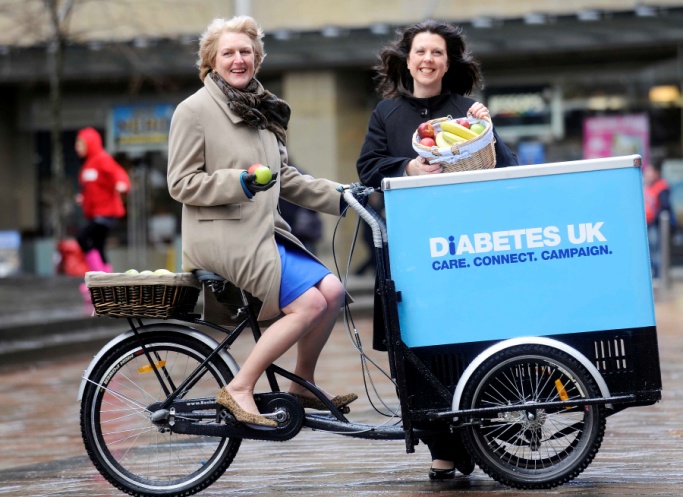 Date: Monday 24th November 2014 7pm – 9pmLocation: St Paul’s Church Hall, Parkwood Green, Rainham,  ParkParkwood Green, RainhGillingham ME8 9PNThe EventWe would like to welcome you to our open evening so that you can find out more about living with diabetes and our local support.  We are pleased to welcome a Michaela Wragg, Volunteer Development Support Officer from Diabetes UK.  This is our last meeting for this year so we will also have a quiz, music and seasonal refreshments. We look forward to welcoming you!!The event is free to attend. For more informationPlease visit our web pages at http://medwayvoluntarygroup.diabetesukgroup.org/home/home.aspOr alternativelyKaren on 07725 238 464or email medwaydiabetessupport@hotmail.co.ukThis mailing has been sent by Diabetes UK on behalf of the Diabetes UK Medway Support Group. Diabetes UK takes data protection very seriously. We will not pass your details on to other organisations. If you do not wish to receive further mailings from Diabetes UK about our work and that of our trading company, please contact Diabetes UK.